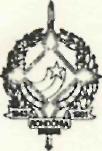 GOVERNO DO ESTADO DE RONDÔNIAGOVERNADORIADECRETO N° 2444DE 03 DEAGOSTODE 1984O GOVERNADOR DO ESTADO DE RONDÔNIA no uso de suas atribuições legais, R E S O L V E:Tornar válido o afastamento do servidor TEÓFILO DA ROCHA RODRIGUES, Condutor de Viaturas, Cadastro n° 04.371, lotado na Secretaria de Estado da Saúde, que se deslocou até a cidade de Humaitá, com o objetivo de transportar a complementação de Combustível e gêneros alimentícios, para o Centro de Saúde Seringueiro IV, no período de/26.06 a 29.06.84.Jorge Teixeira de OliveiraGovernadorTeobaldo de Monticello Pinto Viana Sec. de Estado da Administração